ATTIVITA’ SVOLTA A.S. 2021/22Pisa li 1 giugno 2022               	                                                                         La docente 									       Paola Novelli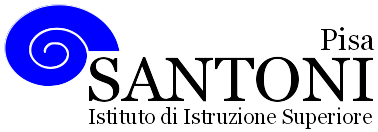 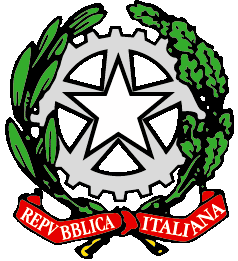 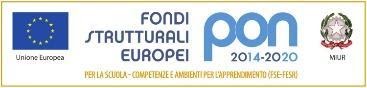 agraria agroalimentare agroindustria | chimica, materiali e biotecnologie | costruzioni, ambiente e territorio | sistema moda | servizi socio-sanitari | servizi per la sanità e l'assistenza sociale | corso operatore del benessere | agenzia formativa Regione Toscana  IS0059 – ISO9001agraria agroalimentare agroindustria | chimica, materiali e biotecnologie | costruzioni, ambiente e territorio | sistema moda | servizi socio-sanitari | servizi per la sanità e l'assistenza sociale | corso operatore del benessere | agenzia formativa Regione Toscana  IS0059 – ISO9001agraria agroalimentare agroindustria | chimica, materiali e biotecnologie | costruzioni, ambiente e territorio | sistema moda | servizi socio-sanitari | servizi per la sanità e l'assistenza sociale | corso operatore del benessere | agenzia formativa Regione Toscana  IS0059 – ISO9001www.e-santoni.edu.ite-mail: piis003007@istruzione.itPEC: piis003007@pec.istruzione.itNome    Cognome del docente        Paola NovelliNome    Cognome del docente        Paola NovelliDisciplina insegnata Igiene e cultura medico sanitariaDisciplina insegnata Igiene e cultura medico sanitariaLibro/i di testo igiene e cultura medico-sanitaria ed. LucisanoLibro consigliato “Igiene e cultura medico-sanitaria” Vol.B/Antonella Bedendo/ Ed. Poseidonia scuolaLibro/i di testo igiene e cultura medico-sanitaria ed. LucisanoLibro consigliato “Igiene e cultura medico-sanitaria” Vol.B/Antonella Bedendo/ Ed. Poseidonia scuolaClasse e Sezione5IIndirizzo di studioSSASModulo 1 MALATTIE GENETICHEEreditarietà e alterazioni casuali.I principali agenti teratogeni: microrganismi, farmaci, sostanze tossiche/inquinanti Le malattie infettive del gruppo TORCH e le mutazioni casuali: prevenzione primaria.Le malattie geniche: ereditarietà mendeliana, mutazioni casuali (agenti eziologici e fattori di rischio)Eziopatogenesi di alcune tra le malattie geniche, autosomico-recessive a rilevanza sociale: galattosemia, fenilchetonuria, talassemie.Le malattie genomiche autosomiche ed eterocromosomiche: Sindrome di Down, Turner, Klinefelter.(screening pre e neonatale).Indagini prenatali: esami ematici, ecografia, amniocentesi, villocentesi, funicolocentesi, translucenza nucale, duo/tri test, test DNA fetale.Lo screening neonatale https://www.osservatorioscreening.it/screening-neonatale/#pannelloIVG Legge 194/1978Obiettivi Minimi: sapere cos’è l’ereditarietà e la trasmissione dei caratteri ereditari; quali sono le malattie del gruppo TORCH; saper descrivere principali malattie come galattosemia, fenilchetonuria, talassemie (malattie autosomiche recessive); saper descrivere le principali malattie autosomiche come sindrome di Down; principali indagini prenatali: ecografia, amniocentesi, villocentesi. Cos’è la legge 194/1978Modulo 2 LE PATOLOGIE NEONATALI PIU’ FREQUENTILe malattie infettiveLe malattie esantematiche: morbillo, varicella e rosoliaParotite PertosseLa prevenzione primaria, secondaria, terziariaLa vaccinazioneDisposizione in materia di prevenzione vaccinale secondo Legge di conversione 31 luglio 2017, n. 119Effetto gregge e immunità sterilizzanteObiettivi minimi: saper cosa sono le malattie esantematiche, cos’è la prevenzione primaria, secondaria e terziaria. Vaccinazioni e immunità di greggeModulo 3 LA DISABILITA’Definizione di diversamente abileLa disabilità motoria e psichica secondo DSMVEziologia della disabilitàRitardo mentale e QIParalisi cerebrale infantileLe distrofie: Duchenne, Becker, MiotonicaLe epilessie: grande male e piccolo maleObiettivi minimi:sapere chi è e che bisogni ha una persona diversamente abile. Cos’è la paralisi cerebrale infantile, conoscere le principali distrofie. Sapere cos’è l’epilessiaModulo 4 BISOGNI SOCIO-SANITARI DELLA SOCIETÀ:Interventi sanitari per la persona con disabilità (UFC 3 UD 10b; 7 h argomenti modulo OSS):L’assistenza domiciliare integrata ADI I servizi sanitari per la persona con disabilitàIl lavoro di equipe e l’approccio multidimensionale della disabilitàLa qualità della vita della persona disabileAssistenza di base in riferimento alle attività di vita della persona disabile: facilitazione/adattamento per la cura di se, alimentazione, sicurezza psico-fisica, affettività, socializzazione, sessualità.Obiettivi minimi:disabilità motoria e psichica; ritardo mentale e QI; le epilessie; assistenza domiciliare integrata. Lavoro di equipe per la disabilità; assistenza di base per una persona disabile.5° Modulo  LA SENESCENZALa senescenza (caratteristiche biologiche)Le teorie dell’invecchiamento biologico e psicologicoEpidemiologia dei principali problemi di salute della popolazione anziana; le polipatologie/comorbillitàI fondamenti dei principali PDTA (percorsi diagnostici, terapeutici, assistenziali)Le malattie cronico degenerative a rilevanza sociale:Aterosclerosi, arteriosclerosiIctus ed ischemieScompensoDemenze ischemicheMalattie cerebrovascolariSindromi neurodegenerativeLe demenzeMorbo di Parkinson Morbo di Alzheimerobiettivi minimi:saper descrivere l’invecchiamento biologico e psicologico, saper cosa si intende per polipatologia. Conoscere le principali patologie a carico dei vari sistemi. Saper descrivere la persona affetta da morbo di Morbo di Parkinson e Morbo di AlzheimerModulo 1 MALATTIE GENETICHEEreditarietà e alterazioni casuali.I principali agenti teratogeni: microrganismi, farmaci, sostanze tossiche/inquinanti Le malattie infettive del gruppo TORCH e le mutazioni casuali: prevenzione primaria.Le malattie geniche: ereditarietà mendeliana, mutazioni casuali (agenti eziologici e fattori di rischio)Eziopatogenesi di alcune tra le malattie geniche, autosomico-recessive a rilevanza sociale: galattosemia, fenilchetonuria, talassemie.Le malattie genomiche autosomiche ed eterocromosomiche: Sindrome di Down, Turner, Klinefelter.(screening pre e neonatale).Indagini prenatali: esami ematici, ecografia, amniocentesi, villocentesi, funicolocentesi, translucenza nucale, duo/tri test, test DNA fetale.Lo screening neonatale https://www.osservatorioscreening.it/screening-neonatale/#pannelloIVG Legge 194/1978Obiettivi Minimi: sapere cos’è l’ereditarietà e la trasmissione dei caratteri ereditari; quali sono le malattie del gruppo TORCH; saper descrivere principali malattie come galattosemia, fenilchetonuria, talassemie (malattie autosomiche recessive); saper descrivere le principali malattie autosomiche come sindrome di Down; principali indagini prenatali: ecografia, amniocentesi, villocentesi. Cos’è la legge 194/1978Modulo 2 LE PATOLOGIE NEONATALI PIU’ FREQUENTILe malattie infettiveLe malattie esantematiche: morbillo, varicella e rosoliaParotite PertosseLa prevenzione primaria, secondaria, terziariaLa vaccinazioneDisposizione in materia di prevenzione vaccinale secondo Legge di conversione 31 luglio 2017, n. 119Effetto gregge e immunità sterilizzanteObiettivi minimi: saper cosa sono le malattie esantematiche, cos’è la prevenzione primaria, secondaria e terziaria. Vaccinazioni e immunità di greggeModulo 3 LA DISABILITA’Definizione di diversamente abileLa disabilità motoria e psichica secondo DSMVEziologia della disabilitàRitardo mentale e QIParalisi cerebrale infantileLe distrofie: Duchenne, Becker, MiotonicaLe epilessie: grande male e piccolo maleObiettivi minimi:sapere chi è e che bisogni ha una persona diversamente abile. Cos’è la paralisi cerebrale infantile, conoscere le principali distrofie. Sapere cos’è l’epilessiaModulo 4 BISOGNI SOCIO-SANITARI DELLA SOCIETÀ:Interventi sanitari per la persona con disabilità (UFC 3 UD 10b; 7 h argomenti modulo OSS):L’assistenza domiciliare integrata ADI I servizi sanitari per la persona con disabilitàIl lavoro di equipe e l’approccio multidimensionale della disabilitàLa qualità della vita della persona disabileAssistenza di base in riferimento alle attività di vita della persona disabile: facilitazione/adattamento per la cura di se, alimentazione, sicurezza psico-fisica, affettività, socializzazione, sessualità.Obiettivi minimi:disabilità motoria e psichica; ritardo mentale e QI; le epilessie; assistenza domiciliare integrata. Lavoro di equipe per la disabilità; assistenza di base per una persona disabile.5° Modulo  LA SENESCENZALa senescenza (caratteristiche biologiche)Le teorie dell’invecchiamento biologico e psicologicoEpidemiologia dei principali problemi di salute della popolazione anziana; le polipatologie/comorbillitàI fondamenti dei principali PDTA (percorsi diagnostici, terapeutici, assistenziali)Le malattie cronico degenerative a rilevanza sociale:Aterosclerosi, arteriosclerosiIctus ed ischemieScompensoDemenze ischemicheMalattie cerebrovascolariSindromi neurodegenerativeLe demenzeMorbo di Parkinson Morbo di Alzheimerobiettivi minimi:saper descrivere l’invecchiamento biologico e psicologico, saper cosa si intende per polipatologia. Conoscere le principali patologie a carico dei vari sistemi. Saper descrivere la persona affetta da morbo di Morbo di Parkinson e Morbo di AlzheimerEducazione civica: Educazione permanente al diritto e alla tutela della salute del cittadino e della collettività: comprende gli argomenti sottolineati in giallo che costituiscono parte dei moduli affrontati durante l’intero anno scolastico e che hanno come obiettivo il Goal 3 dell’Agenda 2030 “Salute e benessere” Disposizione in materia di prevenzione vaccinale secondo Legge di conversione 31 luglio 2017, n. 119 ( ed.civica) - Art.32 della CostituzioneLo screening neonatale https://www.osservatorioscreening.it/screening-neonatale/#pannello - IVG Legge 194/1978 (ed.civica) Interventi sanitari per la persona con disabilità (UFC 3 UD 10b; 7 h argomenti modulo OSS): - L’assistenza domiciliare integrata ADI - I servizi sanitari per la persona con disabilità - Il lavoro di equipe e l’approccio multidimensionale della disabilità - La qualità della vita della persona disabile - Assistenza di base in riferimento alle attività di vita della persona disabile: facilitazione/adattamento per la cura di se, alimentazione, sicurezza psico-fisica, affettività, socializzazione, sessualità. (ed.civica)Corretti stili di vita come fondamenti per la prevenzione primaria di molte patologieEducazione civica: Educazione permanente al diritto e alla tutela della salute del cittadino e della collettività: comprende gli argomenti sottolineati in giallo che costituiscono parte dei moduli affrontati durante l’intero anno scolastico e che hanno come obiettivo il Goal 3 dell’Agenda 2030 “Salute e benessere” Disposizione in materia di prevenzione vaccinale secondo Legge di conversione 31 luglio 2017, n. 119 ( ed.civica) - Art.32 della CostituzioneLo screening neonatale https://www.osservatorioscreening.it/screening-neonatale/#pannello - IVG Legge 194/1978 (ed.civica) Interventi sanitari per la persona con disabilità (UFC 3 UD 10b; 7 h argomenti modulo OSS): - L’assistenza domiciliare integrata ADI - I servizi sanitari per la persona con disabilità - Il lavoro di equipe e l’approccio multidimensionale della disabilità - La qualità della vita della persona disabile - Assistenza di base in riferimento alle attività di vita della persona disabile: facilitazione/adattamento per la cura di se, alimentazione, sicurezza psico-fisica, affettività, socializzazione, sessualità. (ed.civica)Corretti stili di vita come fondamenti per la prevenzione primaria di molte patologie